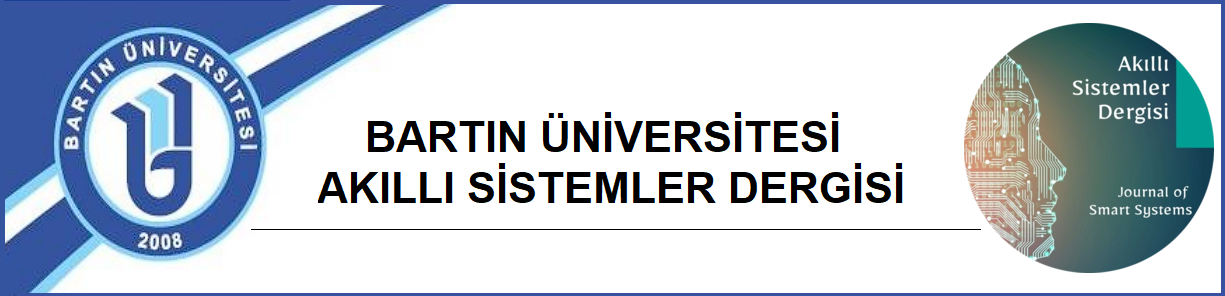 COVER PAGE TEMPLATEThe information that should be included in this template is as follows:Article Title: The title in the language in which the article was prepared should be written in this field.Field Information of the Article: In this field, "Research Area" and "Keywords" should be included.ORCID: ORCID information of all authors should be written (Authors can access their ORCID numbers at https://orcid.org/signin).Scope: In this section, the author marks which sub-field subject of the article he/she sent. Although the sub-fields are not limited in the table, the OTHER option can be selected in a different sub-field but within the same scope. If the OTHER option is selected, the new sub-field title should be written in the section below the table.OTHER: ………………………………………………………………………………………………….. Title and Contact Information: The academic title and contact information of all authors should be filled in completely in the field belowAll authors must have a wet signature.Researcher Contribution and Statements: Researchers' Statement of Contribution Rate, Statement of Support and Acknowledgment if any, and Statement of Conflict should be included.Information that the article has not been sent to another journal: “I declare and undertake that this work has not been submitted for evaluation to another journal before, I accept all sanctions that will be applied to me if it is determined otherwise.” statement must be included.Status of Derivation from Project / Thesis / Article etc. Studies: Information such as whether the study was produced from a thesis, supported by a project or presented as a article in the congress should be stated in detail.Smart Environment      SmartMobility   Smart Citizen and ParticipationBarrier-Free Life and Digitalization   Cyber Security Economics and LawSmart EducationSmart Accounting and Banking       SmartLifeFinancial Systems and SecurityCyber Crime and Sociology    Smart EconomySmart Marketing     SmartManagement      Image/Video ProcessingSimulation     Smart IndustrySmartHealth   Augmented/Virtual RealityHuman Computer Interaction     Signal ProcessingSmart Energy    Smart Systems Security    Brain-Machine Interface    Mobile and Web Forensics    Medical Systems and SafetySmart HouseSmart Social Work    Big Data and SecurityInternet of ThingsExpertSystemsSmart FinanceSmartCity      Geographic Information Systems  PatternRecognitionData MiningSmart PortSmart TourismNatural Language ProcessingInfiltration Detection and Preventing SystemsArtificial Intelligence, Social Effects and Ethical IssuesSmart LogisticsSmartTransportation     Emotion Analysis      Cyber WarfareOTHER (SPECIFY)AUTHORNAME/SURNAMEUNIVERSITY/ COMPANY NAMETELEPHONEE-MAILE-MAILSIGNATURE